В Псковском агротехническом колледже прошел конкурс методических разработок колледжа -2019Поздравляем педагогов с победой!Номинация «Открытый урок»:1 место – Чернопийская Е.Н., Фертикова Е.И. «Золотое сечение в архитектуре и скульптуре Пскова»2 место – Иванова В.В. «Трудовой договор: понятие, виды, содержание, порядок заключения и форма»3 место –Иванова Л.Н. «Единый урок прав человека»Номинация «Внеклассная работа»:1 место - Михайлова А.П., Тищенко А.В. «Организация и проведение шахматных соревнований в процессе обучения учащихся и студентов»2 место – Фуфаева Н.В. «Фестиваль допризывной молодежи в Псковском агротехническом колледже»3 место- Павлова Е.В., Глебова А.А., Степанова Т.А. «Последний звонок – 2018»3 место – Фуфаева Н.В. «Духовно-нравственное воспитание студентов Псковского агротехнического колледжа»Номинация «Печатная работа»        Иванов В.Ф. - «Полевые транзисторы с барьером Шоттки на нитрид-галлиевой основе»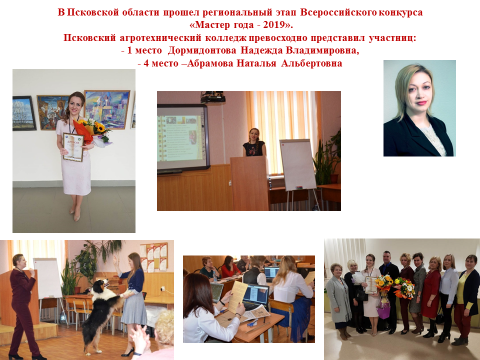 На базе ГБПОУ ПО «Псковский агротехнический колледж» прошел 3-й региональный чемпионат «Молодые профессионалы» (WorldskillsRussia) Псковской области в период с 05.02.по 07.02.2019 по компетенции «Спасательные работы»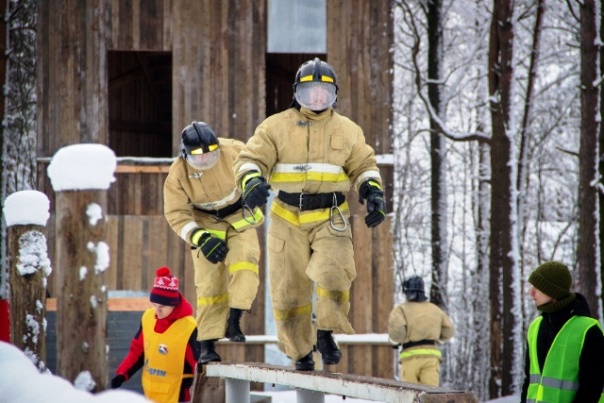 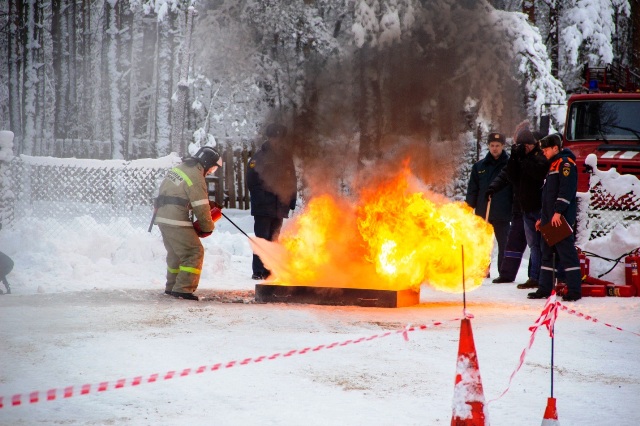 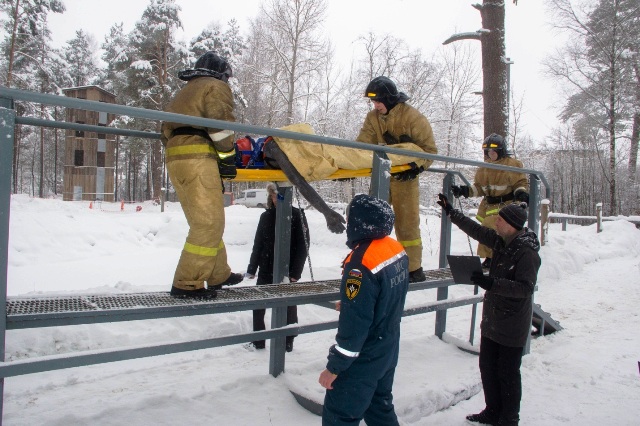 Компетенция «Спасательные работы»:I место –Власенко Иван Михайлович/Байкова Анастасия/Иванов Александр Владимирович/Михайлов Владислав Викторович/Рекец Артем Юрьевич (ГБПОУ ПО "Псковский агротехнический колледж");II место –Васильев Данила Игоревич/Архипов Антон Викторович/Исправников Даниил Олегович/Кунгис Георгий Гедеминасович/Руснакова Юлия Владимировна (ГБПОУ ПО "Псковский агротехнический колледж");II место –Смирнов Иван Алексеевич/Гаврилов Руслан Романович/Мяло Константин Сергеевич/Конторин Владимир Алексеевич/Петрова Юлия Михайловна (ГБПОУ ПО "Псковский агротехнический колледж").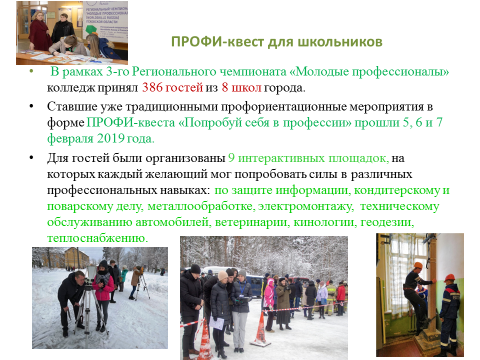 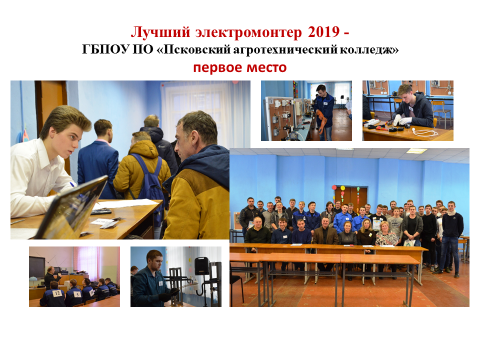 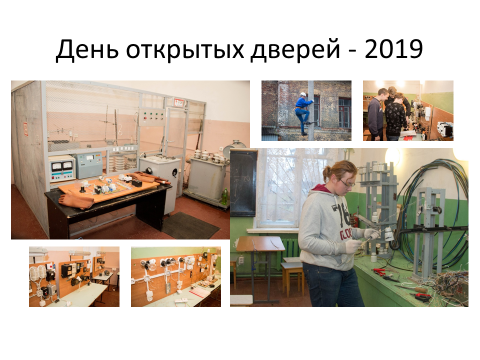 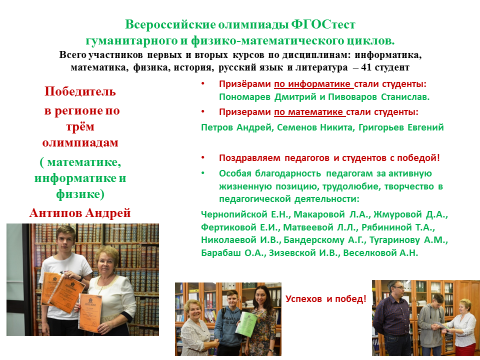 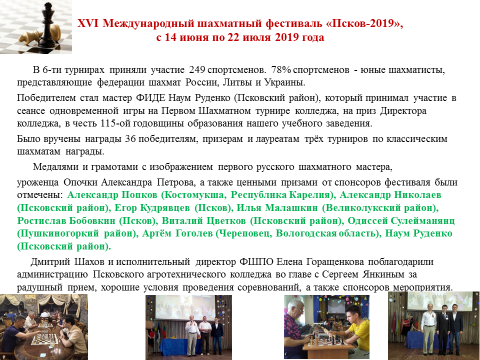 Защита индивидуальных проектовВ Псковском агротехническом колледже«Метод  проектов- это способ  достижения  цели  через  детальную  разработку  проблемы, которая  должна  завершиться  вполне  реальным, осязаемым  практическим  результатом, оформленнымтем  или  иным  образом»  /Проф.Е.С. Полат/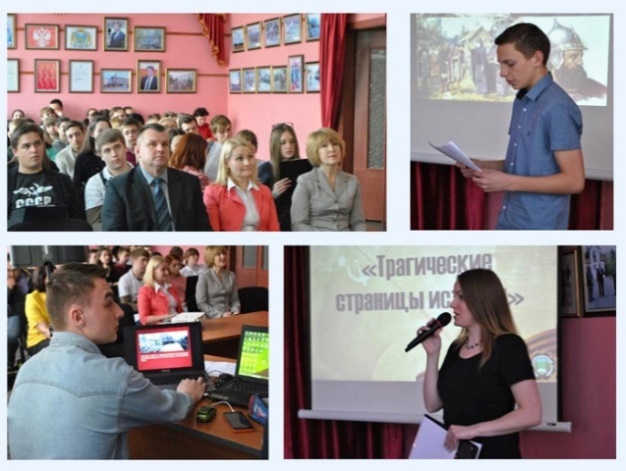 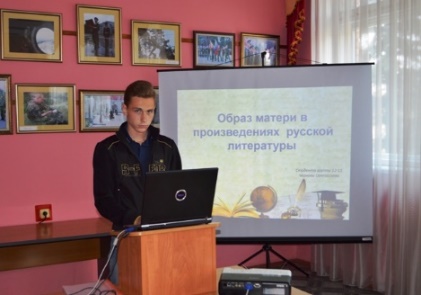 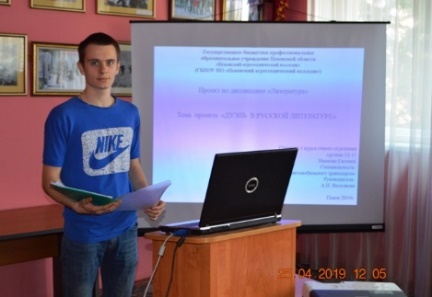 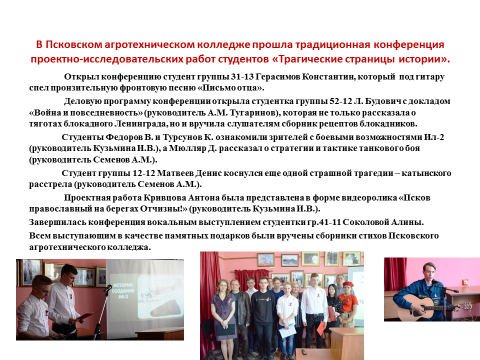 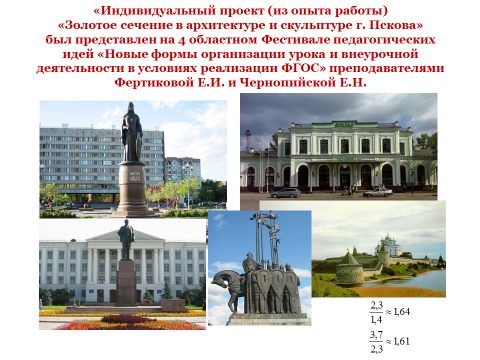 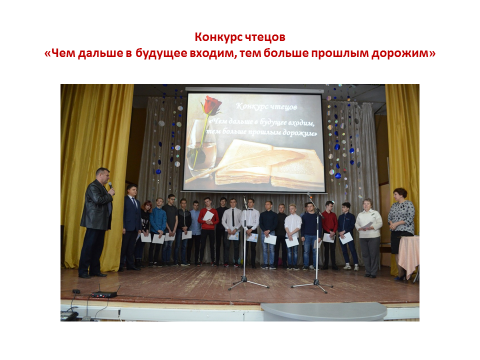 Конкурс сочинений «Колледж  сквозь века», 
посвященный празднованию 115-летнего юбилея
Псковского агротехнического колледжа. Приняли участие 14 студентов. Для участия в конкурсе участники писали сочинение на одну из предложенных тем:
«Этюд о колледже»;
«Псковский агротехнический колледж – школа успеха»;
«Современный преподаватель колледжа – кто он?»;
«Один день из жизни Псковского агротехнического колледжа»;
«Колледж: от истории к современности».
Члены жюри оценивали работы по таким критериям, как  
-общая логика и стиль изложения;
- степень соответствия теме и полнота раскрытия;
- оригинальность суждений; 
-обоснованность выводов; 
-художественная выразительность, яркость, образность; искренность, творческая индивидуальность; грамотность.Победителем конкурса стал студент группы 31-11 Львов Дмитрий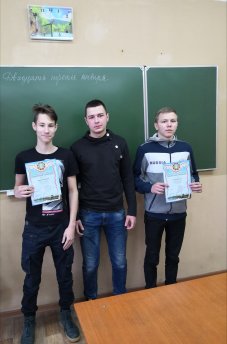 